TRADUCTRICE DE TEXTES JURIDIQUES ET TOURISTIQUESDE, EN, FR < ES, CA	;	 ES, CA < EN
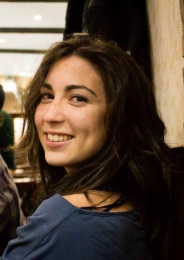 





Delia Miret García
30/11/1992
Gandía,Valencia, España 
Résidence actuelle: 
Munich, Allemagne

deliamiretgarcia@gmail.com
0049 015232744365
              Langues traduites
   Langues maternelles    Langues étrangères
       Espagnol 	           Anglais C1 (certificat 
       Catalan                  IELTS) 
                                      Allemand C1
                                      Français B2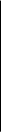 FORMATION ACADÉMIQUELicence en Traduction et médiation interlinguistique (anglais et allemand). 240 ECTS. 2010 – 2014. Université de Valence (Espagne).

Stages au Département chargé des projets européens en Valence. Police Locale de Valence.  10/2013 - 2/2014.

Note moyenne des études universitaires: 8,39 (sur 10).FORMATION COMPLÉMENTAIRECourse en ligne Droit commercial pour traduc- teures.  9/2016 - 9/2017. Academia Traducción Jurídica.

Course en ligne pour traducteures jurés.  5/2017 -12/2017. Leon Hunter.

Course en ligne d’Interprétation simultanée. 1/2014 - 3/2014. Université Jaume I (Castellón, Espagne).

Course de Traduction Assistée avec SLD Trados et obtention du Certificat officiel de niveau intermédiaire. UV. 2013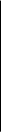 EXPÉRIENCE PROFESSIONNELLETraductrice et interprète free lance depuis 4/2015:
-Textes juridiques traduits: certificat de naissance, jugement de divorce, partage d’héritage, diplôme universitaire, normes de sécurité industrielle, contrat entre entreprises, contrat de services de conseil, synthèses de législation espagnole…
-Textes turistiques traduits: brochures touristiques, contenu web d’entreprise de transferts, reportage vidéo (sous-titrage).
-Autres: textes sur violence sexiste, rapports, questionnaires d'évaluation, budgets, etc. (Police Locale de Valence); brochures de produits, de foires commerciales, contenu de sites web, transcriptions d’entretiens, audiences judiciaires, appels téléphoniques de service clientèle, etc.-Interprétation de liason privée et dans institutions publiques. Interprétation consécutive en soirée dansante.    Traductrice de l’allemand à le catalan d’articles de Der Spiegel pour le magazine El Temps. 5/2013 – 7/2013.SOFTWARE UTILISÉMicrosoft et Open Office
SDL Trados Studio 2011
Subtitle Workshop
Diverses plateforms de traduction SÉJOUR À L’ÉTRANGEAllemagne: Brême (9/2014 - 9/2017) et Munich (depuis 9/2017).